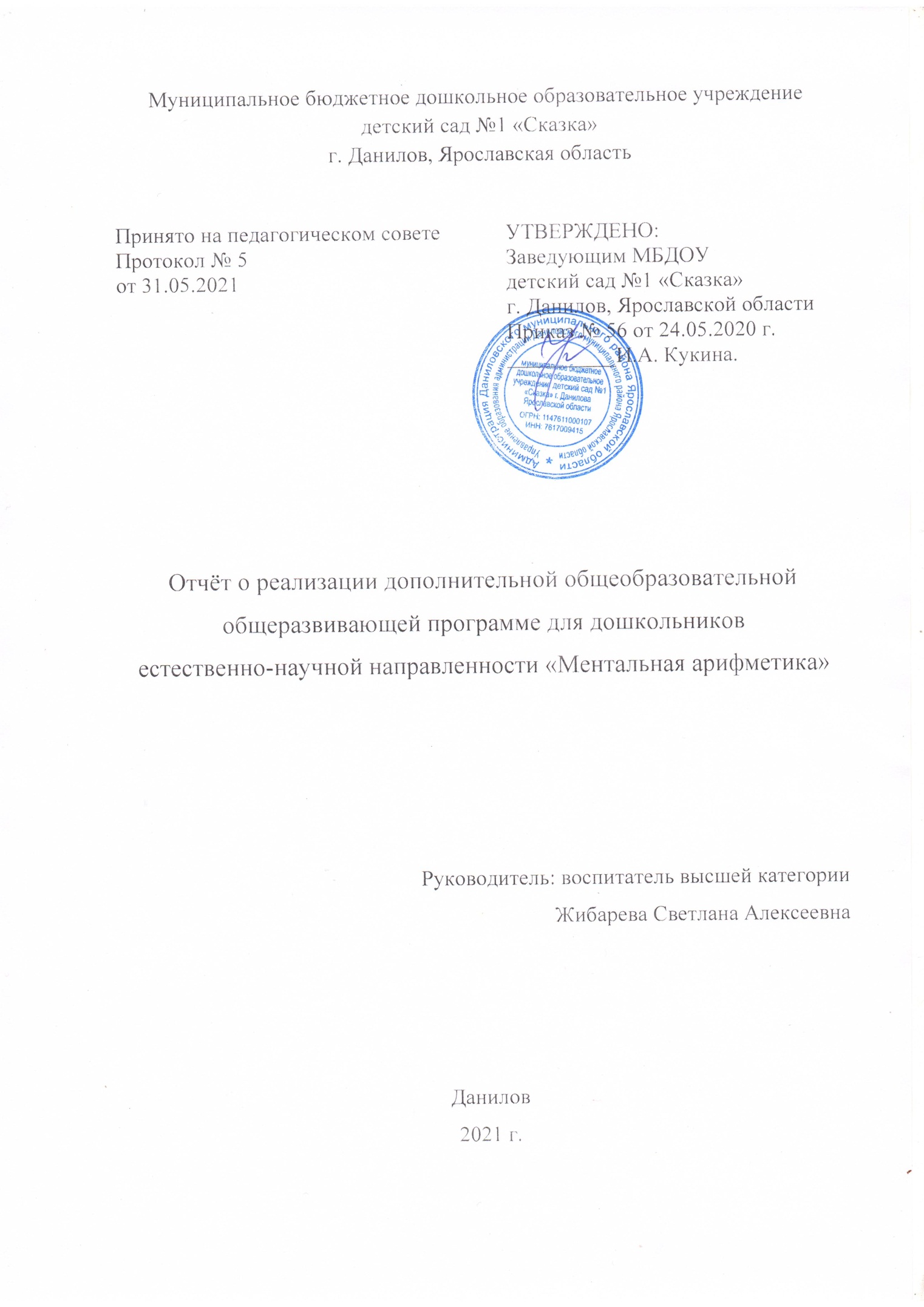 Дополнительная общеобразовательная общеразвивающая программа для дошкольников   представляет собой модель организации образовательного процесса дополнительного образования детей дошкольного возраста, являющихся воспитанниками муниципального образовательного учреждения детский сад №1 «Сказка».Одной из приоритетных задач современного образования является выделение  и развитие способностей каждого ребенка в максимально возможном диапазоне его индивидуальных ресурсов.Это обусловлено кардинальными переменами, происходящими в социально-экономическом развитии нашей страны. Потребность общества в людях, способных нестандартно решать проблемы, вносить новое содержание во все сферы жизнедеятельности постоянно растет.Социальный заказ государства и общества на сохранение и приумножение интеллектуального и творческого потенциала страны ставит перед современной педагогикой задачу по созданию условий, обеспечивающих выявление и развитие детской одаренности, через внедрение инновационных образовательных технологий., привлечение ресурсов дополнительного образования, непрерывный поиск новых форм и методов работы.Результатом поиска уникальных технологий по всему миру стал курс «Ментальная арифметика».«Ментальная арифметика» -  это программа развития умственных способностей и творческого потенциала детей с помощью арифметических вычислений на японских счетах – соробан, решения нестандартных задач, выполнения творческих заданий.Цель: Развитие интеллектуальных и познавательных способностей, вычислительных навыков детей, возможностей восприятия и обработки информации посредством обучения счету на соробане.Основные задачи:Обучающие:совершенствование вычислительных навыков с помощью арифметических счет  - соробан; обучение умению выстраивать мысленную картину чисел на соробане, увеличивая тем самым объем долговременной и визуальной памяти.Развивающие:развитие концентрации внимания, фотографической памяти и оперативного мышления, логики и воображения, слуха и наблюдательности, способности к визуализации; развитие мелкой моторики детей для активации внутреннего интеллектуального и творческого потенциала ребенка; развитие познавательной активности через применение технологии личностно-ориентированного деятельностного подхода; Воспитывающие:воспитывать инициативность и самостоятельность, уверенность в себе.воспитывать потребности в самостоятельном и эффективном мышлении.воспитывать интерес к быстрому счету и ментальной арифметике.воспитывать потребности в саморазвитии, самореализации у детей.Списочный состав группы: Васильев ИванГоршкова АлисаСоловьева МарияРешетняк АринаГруданова ЕваБаванина ЛианаЕгорова МарияВасильева АнастасияСилин ВсеволодФедорова ТаисияШиршова НастяРумянцева МашаДля решения этих задач использовались следующие формы работы:теоретические занятия практические занятия.Все занятия проводила согласно универсальному поурочному плануПрограмма рассчитана на 1 год обучения (35 недель, 70 часов).Занятия в кружке проходила   с сентября 2020 по май 2021 года 2 раз в неделю. Продолжительность занятия составляла: 30-35 мин.В результате освоения программы дети: имеют элементарное представление о ментальной арифметике, о соробане и его конструкции.знают  правила передвижения косточек (цифры от 0 до 90), использования большого и указательного пальцев правой руки и указательного и среднего пальца левой руки;умеют правильно использовать обе руки при работе с соробаном;умеют набирать числа  (1-99) на соробане;освоили простое сложение и вычитание на соробане двузначных до 49;умеют оперировать двузначными числами на соробане.умеют записывать в тетрадь числа до 99;освоили метод сложения и вычитания «младшие товарищи» на соробане;освоили метод сложения и вычитания «старших товарищей на 9,8,7,6,5» на соробанеВ результате прохождения программы у обучающихся повысились вычислительные навыки, повысилась познавательная активность, обучающиеся стали более социально адаптированными, общительными, отзывчивыми, уверенными в себе.Для родителей были проведены родительские собрания и консультации:Организационное в сентябре.Консультация «Как помочь ребенку с выполнение домашнего задания» октябрьИндивидуальная консультация «Важность выполнения домашнего задания» февраль.Мониторинг образовательных результатов проводился после каждого уровня счета на скорость.Формы аттестации: решение детьми примеров на время, проверка освоения детьми уровня работы с соробаном. Высокий уровень (ребенок говорит ответ в течение 5 секунд) – 50% - 6 челСредний уровень (ребенок говорит ответ в течение 6 -7 секунд) – 42%- 5 челНизкий уровень (ребенок говорит ответ в течение 8 секунд и более)- 8% - 1 челСилин Всеволод к концу года по желанию родителей был отчислен из группы.